PRIJAVNICA br. _____
ZA OCJENJIVANJE VINA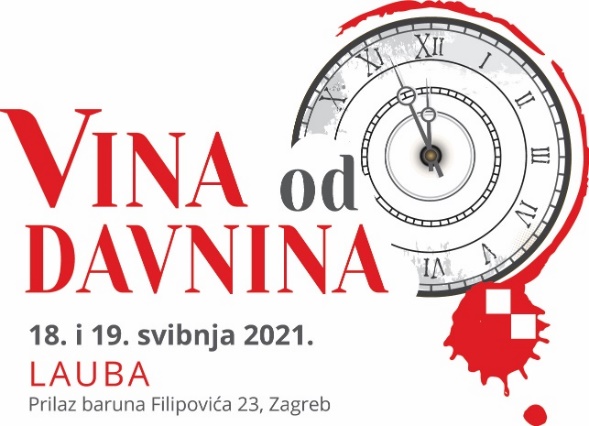 ZADNJI ROK ZA PRIJAVU: 01.04.2021. Vinogradarska regija______________________     Podregija_______________________________ Vinogorje_______________________________       Vino sa ZOI  DA □        NE □Za svaki prijavljeni uzorak vina na ocjenjivanje obavezno je dostaviti četiri (4) boce vina. Prijavnicu dostaviti zajedno s uzorcima vina na adresu Ministarstvo poljoprivrede, Bani 110, Buzin, 10010 Zagreb ili u najbližu podružnicu Ministarstva poljoprivrede do 01.04.2021.Kontakt/ Ozren Hrsto/ +385 91 4882 923 / vinaoddavnina@mps.hr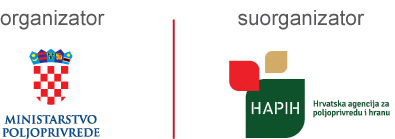 PODACI O VINARUPODACI O VINARUPODACI O VINARUNaziv AdresaOIBKontakt osobaTelefonMobitelWebE-adresaRedni  brojNaziv vinaSorta %Godina berbeBoja  vinaAlkohol%Ukupna kiselost g/lRed.  Šećer g/lKategorija vina(mirno/pjenušavo/predikatno/specijalno…)MJESTO I DATUMPOTPISZAPRIMIO